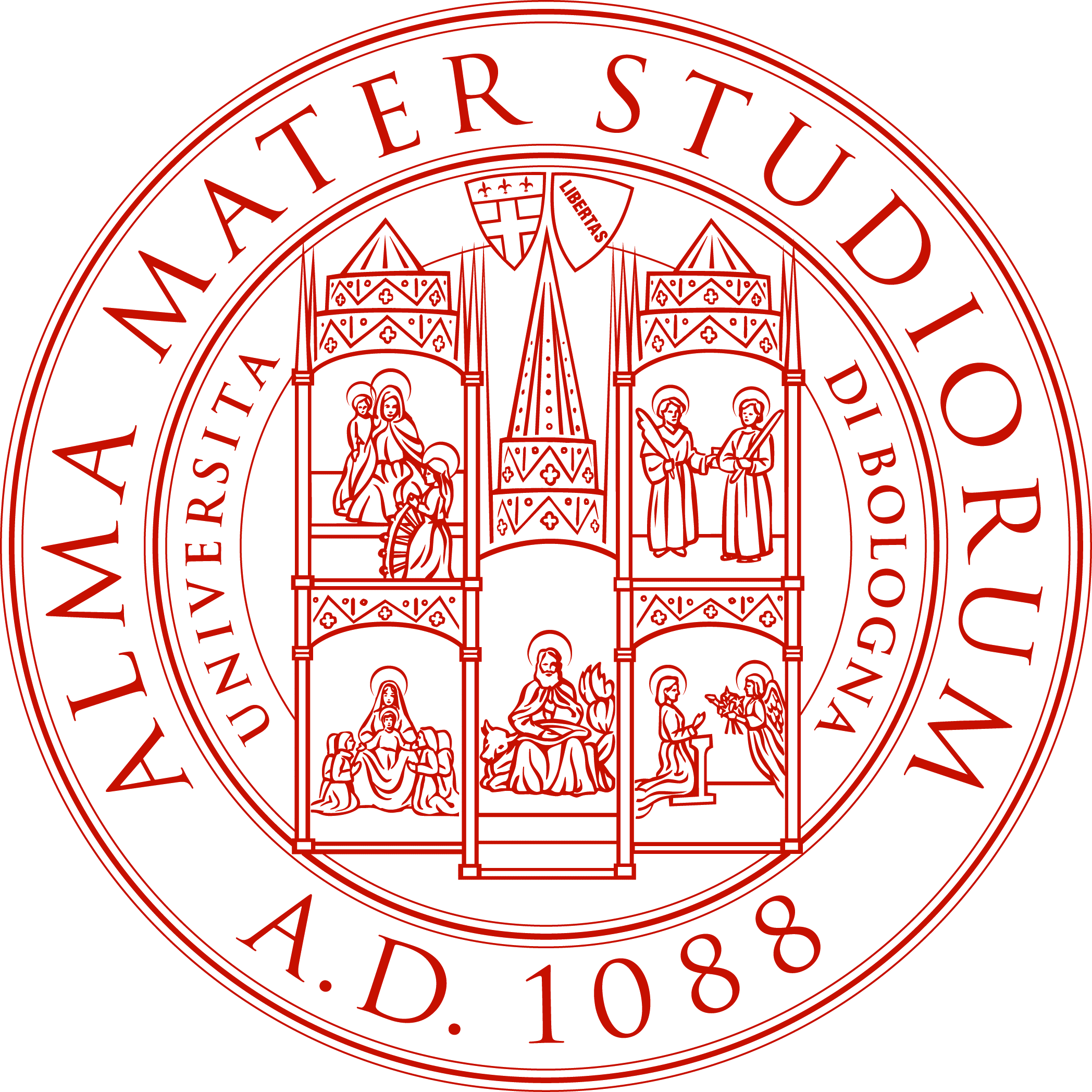 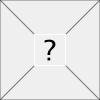 MASTER UNIVERSITARIOdi I livello“DIRITTO DEL LAVORO”Università degli Studi di Bologna a.a. 2013/2014I CICLO LEZIONIGiovedì 12 dicembre 2013 aula 2Ore 14-16: Sicurezza sul lavoro e tutela della privacy (A. Pizzoferrato)Ore 16-19: Economia del lavoro (E. Argentesi + P. Vanin) Venerdì 13 dicembre 2013 aula 2Ore 14-16: Diritto del lavoro (M. Miscione)Ore 16-19: Diritto sindacale (F. Lunardon)Sabato 14 dicembre 2013 aula 2Ore 9-11: Diritto del lavoro (M. Miscione)Ore 11-13: Presentazione del MasterGiovedì 19 dicembre 2013 aula 1Ore 16-19: Economia del lavoro (P. Vanin)Venerdì 20 dicembre 2013 aula 2Ore 14-17: Diritto sindacale (F. Lunardon)Ore 17-19: Economia del lavoro (P. Vanin)Sabato 21 dicembre 2013 aula 2Ore 9-11: Diritto del lavoro (M. Miscione)Ore 11-13:Economia del lavoro (P. Vanin)INTERRUZIONE FESTIVITA’Giovedì 9 gennaio 2014 aula 2Ore 14-17: Diritto fiscale e previdenziale del lavoro (F. Tundo)	Ore 17-19: Economia del lavoro (E. Argentesi)Venerdì 10 gennaio 2014 aula 2Ore 14-17: Diritto fiscale e previdenziale del lavoro (A. Carinci)Ore 17-19: Economia del lavoro (E. Argentesi)Sabato 11 gennaio 2014 aula 2Ore 9-11: Diritto del lavoro (M. Miscione)Ore 11-13: Diritto fiscale e previdenziale del lavoro (A. Carinci)Giovedì 16 gennaio 2014 aula 2Ore 14-17: Diritto fiscale e previdenziale del lavoro (F. Tundo)Ore 17-19: Diritto fiscale e previdenziale del lavoro (G. Zampini)Venerdì 17 gennaio 2014 aula 2Ore 14-17: Diritto sindacale (F. Lunardon)Ore 17-19: Economia del lavoro (E. Argentesi)Sabato 18 gennaio 2014 aula 2Ore 9-11: Diritto del lavoro (M. Miscione)Ore 11-13: Diritto sindacale (E. Pascale)      Giovedì 23 gennaio 2014 aula 2Ore 14-17: Diritto sindacale (A. Pilati)Ore 17-19: Economia del lavoro (E. Argentesi)Venerdì 24 gennaio 2014 aula 2 Ore 14-16: Diritto del lavoro (M. Miscione)Ore 16-19: Sicurezza sul lavoro e tutela della privacy (A. Pizzoferrato)Sabato 25 gennaio 2014 aula 2Ore 9-11: Diritto del lavoro (M. Miscione)Ore 11-13: Diritto sindacale (E. Pascale)      Giovedì 30 gennaio 2014 aula 12Ore 14-17: Diritto fiscale e previdenziale del lavoro (G. Zampini)Ore 17-19:Diritto sindacale (A. Pilati)Venerdì 31 gennaio 2014 aula 12Ore 14-17:Sicurezza sul lavoro e tutela della privacy (A. Pizzoferrato)Ore 17-19:Diritto del lavoro (M. Miscione)Sabato 1° febbraio 2014 aula 2Ore 9-11: Diritto sindacale (E. Pascale)      Ore 11-13: Diritto fiscale e previdenziale del lavoro (A. Carinci)Giovedì 6 febbraio 2014 aula 2Ore 17-19: Diritto fiscale e previdenziale del lavoro (A. Carinci)Venerdì 7 febbraio 2014 aula 2Ore 14-16: Diritto del lavoro (M. Miscione)Ore 16-19: Diritto sindacale (F. Lunardon)Sabato 8 febbraio 2014 aula 2Ore 10-13: Sicurezza sul lavoro e tutela della privacy (A. Pizzoferrato)Giovedì 13 febbraio 2014 aula 2Ore 14-17: Economia del lavoro (E. Argentesi)Ore 17-19: Sicurezza sul lavoro e tutela della privacy (A. Pizzoferrato)Venerdì 14 febbraio 2014 aula 2Ore 15-17: Diritto sindacale (Concertazione e sistema di contrattazione collettiva - G. Zilio Grandi)Ore 17-19: Seminario “Il mobbing” (I parte)Sabato 15 febbraio 2014 aula 2Ore 9-11: Diritto del lavoro (M. Miscione)Ore 11-13: Seminario“Il mobbing” (II parte)Giovedì 20 febbraio 2014 aula 11Ore 14-17: Sicurezza sul lavoro e tutela della privacy (M. Lai)Ore 17-20: Diritto fiscale e previdenziale del lavoro (G. Zampini)Venerdì 21 febbraio 2014 aula 11Ore 14-17: Diritto del lavoro (M. Miscione)Ore 17-19: Seminario “La busta paga” (I parte)Sabato 22 febbraio 2014 aula 2Ore 9-11: Seminario “La busta paga” (II parte)Ore 11-13: Diritto del lavoro (M. Miscione)Giovedì 27 febbraio 2014 aula 11Ore 14-17: Sicurezza sul lavoro e tutela della privacy (M. Lai)Ore 17-19: Diritto fiscale e previdenziale del lavoro (G. Zampini)Venerdì 28 febbraio 2014 aula 11Ore 14-17: Sicurezza sul lavoro e tutela della privacy (M. Lai)Ore 17-19: Seminario “Le azioni di rivalsa INAIL”Sabato 1° marzo 2014 aula 2Ore 8-11: Seminario “Rappresentanza sociale fra storia e prospettive”Ore11-13:Economia del lavoro (E. Argentesi)Giovedì 6 marzo 2014 aula 11Ore 14-16: Diritto fiscale e previdenziale del lavoro (G. Zampini)Ore 17-19:Seminario “Il rapporto di lavoro del socio di cooperativa”Venerdì 7 marzo 2014 aula 11Sabato 8 marzo 2014 aula 2Giovedì 13 marzo 2014 aula 11Ore 14-16: Seminario confermatoOre 16-19:Diritto fiscale e previdenziale del lavoro (G. Zampini)Venerdì 14 marzo 2014 aula 11Ore 14-16: Diritto del lavoro (M. Miscione)Ore 16-18: Economia del lavoro (E. Argentesi)Sabato 15 marzo 2014 aula 2Ore 10-13: Diritto sindacale (F. Lunardon)